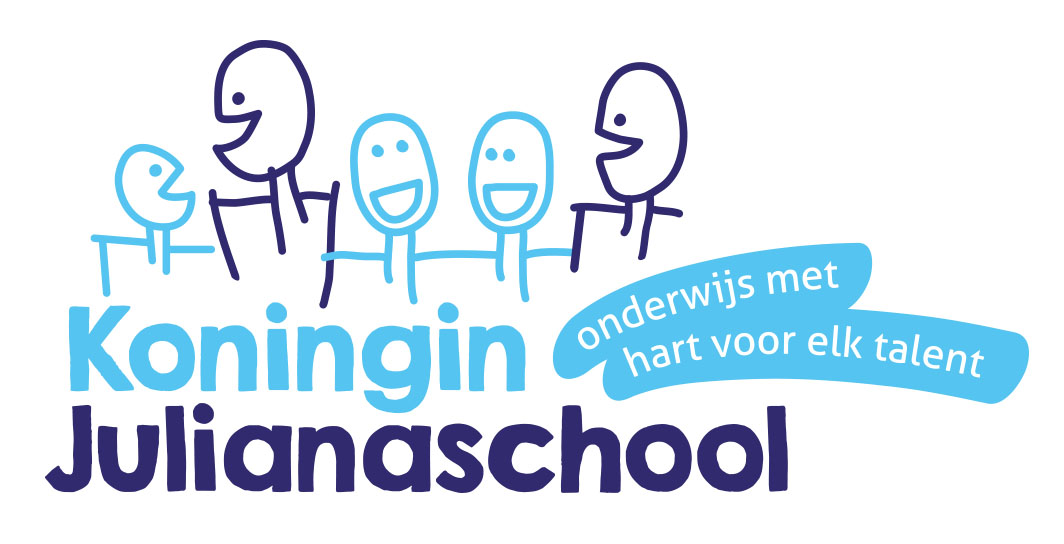 Agenda M.R vergadering KJSDatum:      21-01-2020Tijd:          19:30 uur – 21:30 uurPlaats:       PersoneelskamerVoorzitter:  SabineNotulant:    EstherDeel met directie (Godelieve)Opening.  Welkom ElselineZijn er vragen voor de rondvraag? Sabine19:30– 19:40Notulen bespreken (04-11-2019)Welke acties en besluiten mogen eraf? Sabine19:40– 19:50Verslag/ terugkoppeling Financiën/ Begroting 2020 KJS 
Bijeenkomst 09-12-2019Jolanda/
Esher19:50- 20:00Schoolse zaken
*Mededelingen schoolGodelieve20:00– 20:30       5.   Op de foto voor de websiteGodelieve20:30- 20:35Deel zonder (Godelieve)6.    Ingekomen post/mailSabine20:35 – 20:407.     Contact GMR            * Verslag GMR notulen Femke /
Marleen 20:40- 20:50       8.   Strategisch beleidsplanSabine20:50- 21:10       9.    Welke punten in de nieuwsbrief?Sabine21:15- 21:20 10.   Rondvraag                             nieuwe datum wo 18-03-2020Sabine21:20 - 21:30